jeuimages1questions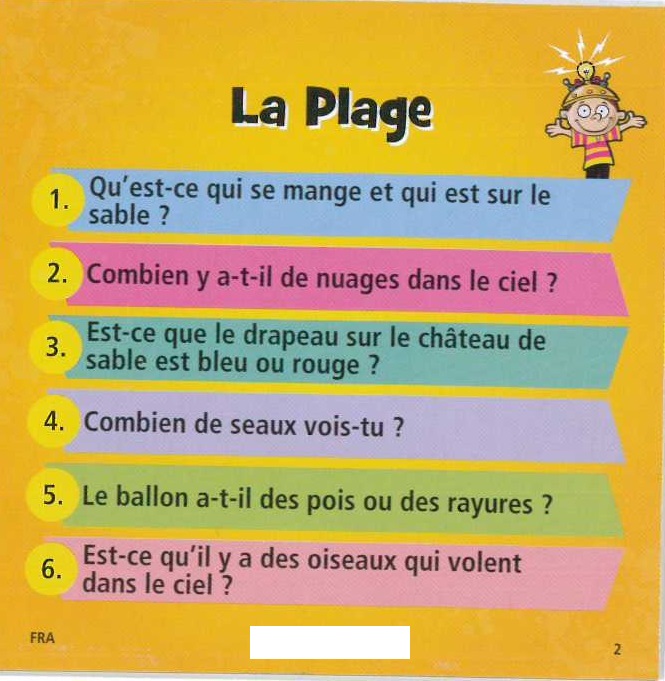 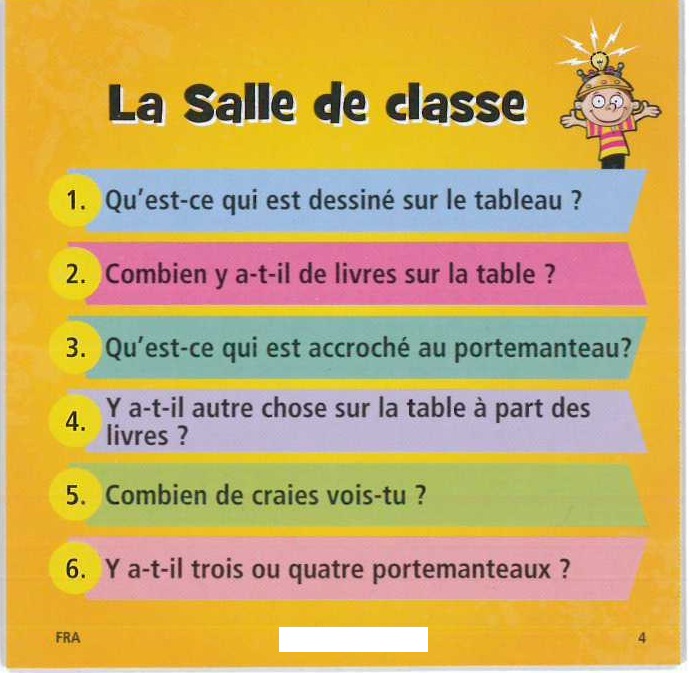 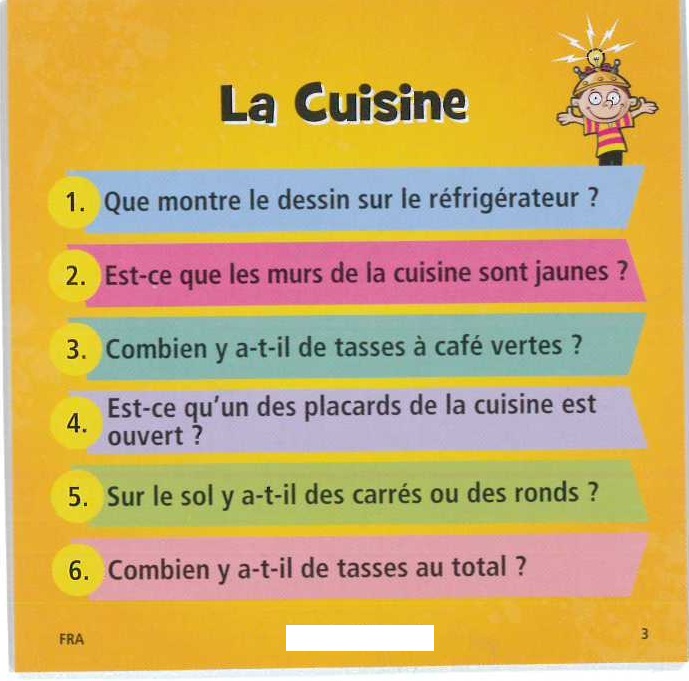 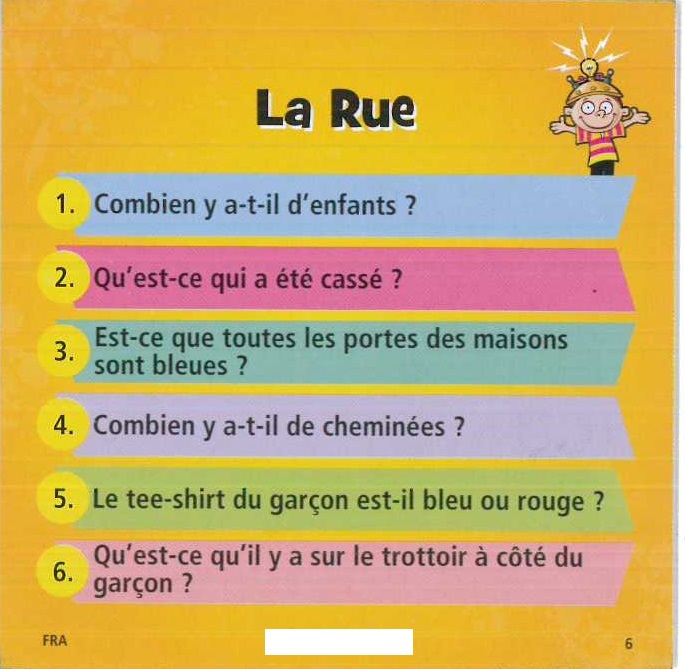 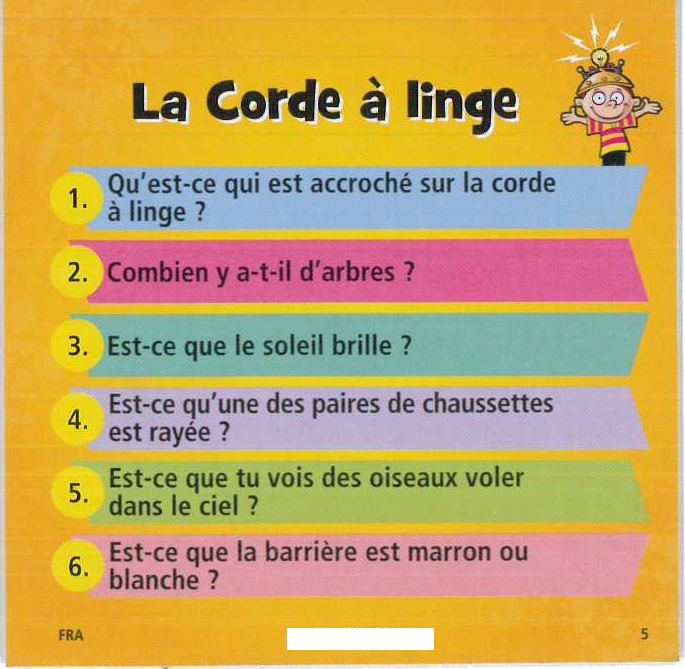 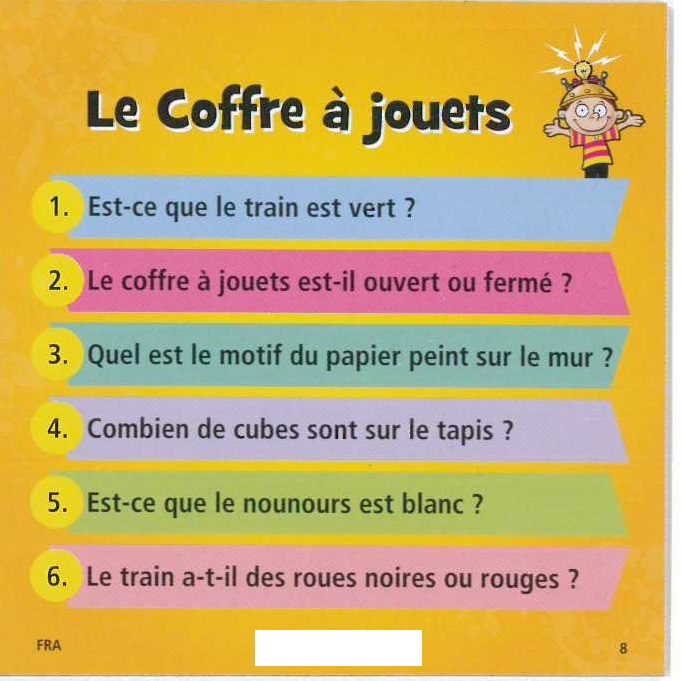 